Western Australia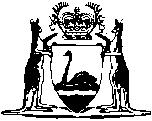 Workers’ Compensation and Injury Management (Acts of Terrorism) Act 2001Workers’ Compensation and Injury Management (Acts of Terrorism) (Final Day) Regulations 2002Western AustraliaWorkers’ Compensation and Injury Management (Acts of Terrorism) (Final Day) Regulations 2002Contents-1.	Citation	12.	Final day prescribed (section 3)	1Notes	Compilation table	2	Other notes	3Western AustraliaWorkers’ Compensation and Injury Management (Acts of Terrorism) Act 2001 1Workers’ Compensation and Injury Management (Acts of Terrorism) (Final Day) Regulations 20021.	Citation		These regulations may be cited as the Workers’ Compensation and Injury Management (Acts of Terrorism) (Final Day) Regulations 2002.	[Regulation 1 amended: Gazette 25 Nov 2005 p. 5691.]2.	Final day prescribed (section 3)		For the purposes of paragraph (b) of the definition of final day in section 3 of the Act, the final day is 31 December 2026.	[Regulation 2 inserted: Gazette 12 Sep 2003 p. 4083; amended: Gazette 25 Nov 2005 p. 5691; 6 Jan 2009 p. 15; 27 Apr 2012 p. 1769; 17 Jan 2014 p. 56; 14 Oct 2016 p. 4644; 22 Feb 2019 p. 394; SL 2022/11 r. 4.]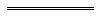 NotesThis is a compilation of the Workers’ Compensation and Injury Management (Acts of Terrorism) (Final Day) Regulations 2002 and includes amendments made by other written laws. For provisions that have come into operation, and for information about any reprints, see the compilation table.Compilation tableOther notes1	Formerly referred to the Workers’ Compensation and Rehabilitation (Acts of Terrorism) Act 2001 the short title of which was changed to the Workers’ Compensation and Injury Management (Acts of Terrorism) Act 2001 by the Workers’ Compensation Reform Act 2004 s. 171(2).2	Now known as the Workers’ Compensation and Injury Management (Acts of Terrorism) (Final Day) Regulations 2002; citation changed (see note under r. 1).CitationPublishedCommencementWorkers’ Compensation and Rehabilitation (Acts of Terrorism) (Final Day) Regulations 2002 23 Dec 2002 p. 57143 Dec 2002Workers’ Compensation and Rehabilitation (Acts of Terrorism) (Final Day) Amendment Regulations 200312 Sep 2003 p. 4082-312 Sep 2003Workers’ Compensation and Rehabilitation (Acts of Terrorism) (Final Day) Amendment Regulations 200525 Nov 2005 p. 569125 Nov 2005Workers’ Compensation and Injury Management (Acts of Terrorism) (Final Day) Amendment Regulations 20086 Jan 2009 p. 15r. 1 and 2: 6 Jan 2009 (see r. 2(a));
Regulations other than r. 1 and 2: 7 Jan 2009 (see r. 2(b))Reprint 1: The Workers’ Compensation and Injury Management (Acts of Terrorism) (Final Day) Regulations 2002 as at 27 Feb 2009 (includes amendments listed above)Reprint 1: The Workers’ Compensation and Injury Management (Acts of Terrorism) (Final Day) Regulations 2002 as at 27 Feb 2009 (includes amendments listed above)Reprint 1: The Workers’ Compensation and Injury Management (Acts of Terrorism) (Final Day) Regulations 2002 as at 27 Feb 2009 (includes amendments listed above)Workers’ Compensation and Injury Management (Acts of Terrorism) (Final Day) Amendment Regulations 201227 Apr 2012 p. 1768-9r. 1 and 2: 27 Apr 2012 (see r. 2(a));
Regulations other than r. 1 and 2: 28 Apr 2012 (see r. 2(b))Workers’ Compensation and Injury Management (Acts of Terrorism) (Final Day) Amendment Regulations 201317 Jan 2014 p. 56r. 1 and 2: 17 Jan 2014 (see r. 2(a));
Regulations other than r. 1 and 2: 18 Jan 2014 (see r. 2(b))Workers’ Compensation and Injury Management (Acts of Terrorism) (Final Day) Amendment Regulations 201614 Oct 2016 p. 4643-4r. 1 and 2: 14 Oct 2016 (see r. 2(a));
Regulations other than r. 1 and 2: 15 Oct 2016 (see r. 2(b))Workers’ Compensation and Injury Management (Acts of Terrorism) (Final Day) Amendment Regulations 201922 Feb 2019 p. 394r. 1 and 2: 22 Feb 2019 (see r. 2(a));
Regulations other than r. 1 and 2: 23 Feb 2019 (see r. 2(b))Workers' Compensation and Injury Management (Acts of Terrorism) (Final Day) Amendment Regulations 2022SL 2022/11 11 Feb 2022r. 1 and 2: 11 Feb 2022 (see r. 2(a));
Regulations other than r. 1 and 2: 12 Feb 2022 (see r. 2(b))